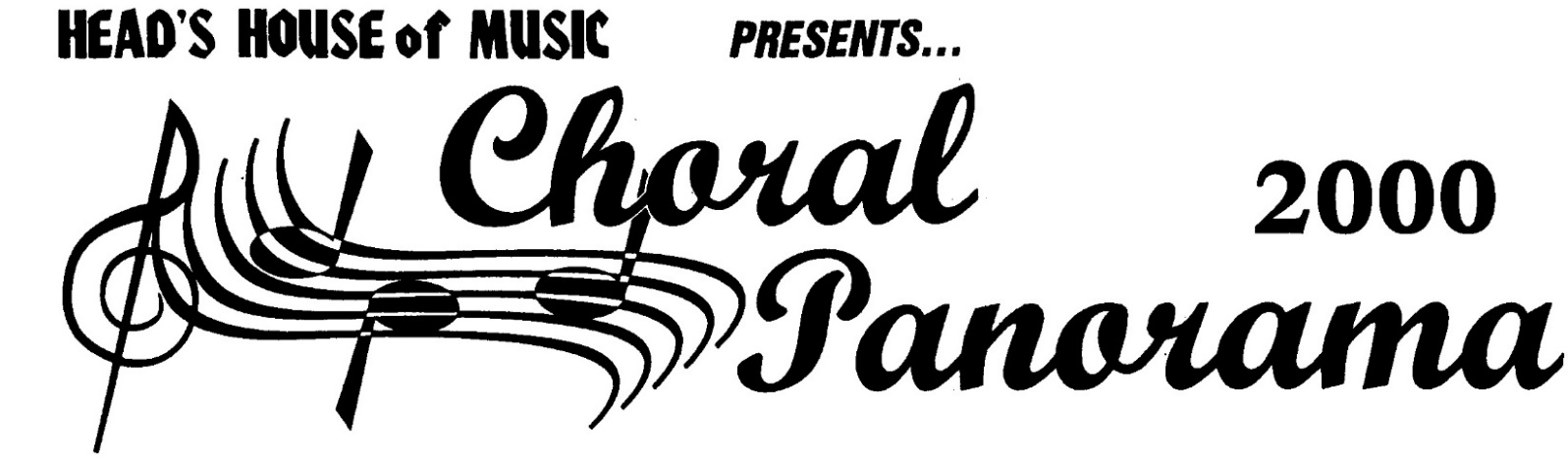 Thursday July 22, 2021CliniciansJonathan Palant – Roger Emerson9:15  JONATHAN PALANT – Reading Session:  “Reboot, Remix and Rejuvenate Your Repertoire”10:45  ROGER EMERSON  – Interest Session:  “Resources for Rebuilding Your Program”11:45  LUNCH______________________Visit Our Website:www.headshouseofmusic.comConvenient On-line OrderingOr order direct at headsmusic.orders@verizon.com10% DISCOUNT  on Quantity Orders1:00  ROGER EMERSON – Reading Session: “Songs Kids Love to Sing”2:10  JONATHAN PALANT  – Interest Session:  “The Non-Negotiables to Creating Rehearsal Room Harmony”3:10  BREAK3:30  ROGER EMERSON – Reading Session:  “Arranger’s Choice” 4:30  JONATHAN PALANT – Reading Session:  “Survivor: On the Hunt for Quality Literature”5:30  Everything You Always Wanted to Ask – Chat with the CliniciansHEAD’S HOUSE of MUSIC   Tampa, FL   813/679-5029 or Toll Free 1/800/783-8030 ___How Can I Keep from SingingArr. Matt and Adam Podd SATB$2.95___Always a Place for You Philip Silvey SATB (SAB)$2.25___Peter Pan - SuiteArr. Emily Crocker SA$2.95___Ezekiel Saw the Wheel Arr. Rollo Dilworth SSATB (SAB)$2.25___Walking in the Air Arr. John Leavitt SATB (SAB, SSA)$2.15___Ave Regina Caelorum Arr.  Meredith BowenSSA$2.25___Blackbird Arr. Audrey SnyderTB (3-pt Mxd, 2-pt)$2.15___Nino Lindo Arr. Alejandro Rivas3-pt Treble $2.35___Il Est Ne, Le Divin Enfant Arr. Audrey Snyder3-pt Mixed (Treble)$2.10___Festejo Arr. Diana SaezSSAA (SAB, SSA)$2.50___Cradle Hymn Arr. David ChaseSATB $2.10___A Prayer for Healing Joseph MartinSAB (SSA)$2.10___HandsKevin T. PadworskiSSA$2.50___A Change Has Come R. Dilworth and J. PapoulisSATB $2.35___Proud of Your Boy Arr. Jonathan PalantTBB   $2.25___Pop Rounds for ChoirRoger EmersonRounds$4.95___Rounds PLUS (Reproducible)Roger Emerson Rounds$19.99___A Cappella in Three Parts Roger Emerson3-pt  $3.95___Take Me Home, Country Roads Arr. Roger EmersonTB $2.15___Fly Me to the Moon Arr. Roger Emerson3-pt Mxd (2-pt)$2.75___Stopping by Woods Roger EmersonSATB (SAB, 2-pt)$2.25___Red River Valley Arr. Roger EmersonSAB (2-pt, TBB)$2.10___J'entends le Moulin Arr. Emily CrockerSA(T)B (2-pt)$2.25___Shoshone Love Song Roger EmersonSATB (SAB,2-pt,SSA,TBB)$2.10___It's So Easy Arr. Mac HuffSSA$2.15___Handel's Holiday Arr. Roger EmersonSAB  $2.50___River of Dreams Arr. Roger Emerson3-pt Mxd (2-pt)$2.25___Dynamite Arr. Roger EmersonSATB (SAB, 2-pt)$2.35___The WellermanArr. Roger EmersonTTBB (SATB,SAB,2-pt,SSA)$2.15___True Colors Arr. Tim BrentSSA$2.75___Back Pocket Arr. Roger EmersonSATB (SAB, SSA)$2.50___White Winter Hymnal Arr. Roger Emerson3-pt Mxd $2.25___Try Everything Arr. Paul LangfordSSAA (SATB)$2.50___A Carpenter's Christmas Arr. Roger EmersonSATB (SAB, SSA)$2.65___You Can't Hurry LoveArr. Roger EmersonSATB (SAB, SSA)$2.25___Good Job Arr. Roger EmersonSATB (SAB, 2-pt)$2.25___Stand Up Arr. Roger EmersonSATB$2.25___Lead the Way Arr. Roger EmersonSATB (SAB, 2-pt, SSA)$2.25___I Will Remember You (Medley)Arr. Roger EmersonSATB (SAB, 2-pt)$2.95___White Christmas Arr. Roger EmersonSATB (SAB, 2-pt)$2.15___Yacht Rock Medley Arr. Roger EmersonSATB (SAB, 2-pt)$3.25___Songs of Hope Arr. Mark Brymer2-pt Mixed (2-pt, SAB)$4.99___Sanctuary Arr. Mac HuffSATB (SSA)$2.50___Waves Arr. Ron BillingsleySATB (SAB, 2-pt)$2.15___High Hopes Arr. Audrey Snyder3-pt Mixed (2-pt)$2.25___Drivers License Arr. Mark BrymerSATB (3-pt, SSA)$2.25___All is Found Arr. Mac Huff3-pt Mixed (2-pt)$2.15___The Best of Bond Arr. Ron BillingsleySATB (SAB, SSA)$3.50___Deck the Hall Arr. Philip LawsonSATB (SSA)$2.10___Better DaysArr. Mac HuffSATB (SAB, 2-pt)$2.25___This is Me Arr. Kirby ShawSATB (SAB, SSA)$2.15___Girl from IpanemaArr. Paris RutherfordSAB (SATB)$2.25___I'm Alive Arr. Mark BrymerSATB (SAB, SSA)$2.25___There's a Hero Arr. Cristy Cary Miller3-pt Mixed (2-pt)$2.15___Wannabe (As an English Madrigal) Arr. Nathan HoweSAB $2.35___Exsultate Justi Cristy Cary Miller3-pt Mxd (2-pt)$2.10___Caliban's Dream Emily CrockerTBB $2.25___Threads of Joy Dale TrumboreSSAA (SATB)$2.25___Malakatumba Josu ElberdinSAB (SSA)$2.10___Birkat Habayit Ross Fishman2-pt $2.10___The Language of the Stars Katerina GimonSATB $2.50___The Star-Spangled Banner Arr. Roger EmersonSSA (SSAB)$2.15___Home Cristy Cary MillerSSA $2.10___Vichten Arthur ArsenaultSSA $2.25___Welcome Home Child Andrea ClearfieldSATB $2.75___Say Her NameAlysia LeeSATB (SSA)$2.50BORG NAMESORG NAMEIATTNHATTNLADDRESSIADDRESSLCITYPCITYPURCHASE ORDER NUMBER